Tryggad hälso-och sjukvård på Norra ÅlandGodby Hälsocentral, med ett upptagningsområde med fler än 10000 personer, erbjuder högkvalitativa och närproducerade hälso- och sjukvårdstjänster. Verksamheten är bevisligen effektiv och efterfrågan på tjänsterna hög. Av oklar anledning är mottagningen dock bara öppen för besök fyra vardagar i veckan. Att inte utnyttja verksamhetslokalerna fullt ut, det vill säga för fem vardagar i veckan är samhällsekonomiskt oförnuftigt. Och för den enskilde, som är van att besöka Godby hälsocentral, är de praktiska  omständigheterna många gånger försvårande om besöket skall ske i Mariehamn.FÖRSLAGRubrik i den allmänna motiveringen: Godby HälsocentralSida: 26Följande text läggs till: ”För att möjliggöra närproducerade och högkvalitativa sjukvårdstjänster på norra Åland, till gagn både för den enskilda och samhället i stort, utökas öppethållningstiderna  vid hälsocentralen i Godby från nuvarande fyra till fem vardagar i veckan.”Mariehamn den 12 november 2018Veronica ThörnroosJörgen Pettersson		Runar Karlsson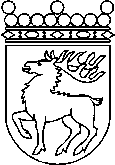 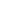 Ålands lagtingBUDGETMOTION nr 24/2018-2019BUDGETMOTION nr 24/2018-2019Lagtingsledamot DatumVeronica Thörnroos m.fl.2018-11-12Till Ålands lagtingTill Ålands lagtingTill Ålands lagtingTill Ålands lagtingTill Ålands lagting